Rational NumbersA rational number is a number that can be written as a ratio. That means it can be written as a fraction, in which both the numerator (the number on top) and the denominator (the number on the bottom) are whole numbers.The number 8 is a rational number because it can be written as the fraction 8/1.Likewise, 3/4 is a rational number because it can be written as a fraction.Even a big, clunky fraction like 7,324,908/56,003,492 is rational, simply because it can be written as a fraction.Every whole number is a rational number, because any whole number can be written as a fraction. For example, 4 can be written as 4/1, 65 can be written as 65/1, and 3,867 can be written as 3,867/1.****Rational numbers are whole numbers, integers (positive and negative whole numbers), fractions, terminating decimals, repeating decimals, perfect squares, perfect cubesIrrational NumbersAll numbers that are not rational are considered irrational. An irrational number can be written as a decimal, but not as a fraction.An irrational number has endless non-repeating digits to the right of the decimal point. Here are some irrational numbers:π = 3.141592…= 1.414213… (non-perfect squares and cubes)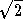 Although irrational numbers are not often used in daily life, they do exist on the number line. In fact, between 0 and 1 on the number line, there are an infinite number of irrational numbers!****Irrational numbers are non-repeating non-terminating decimals, pi, non-perfect squares and cubes